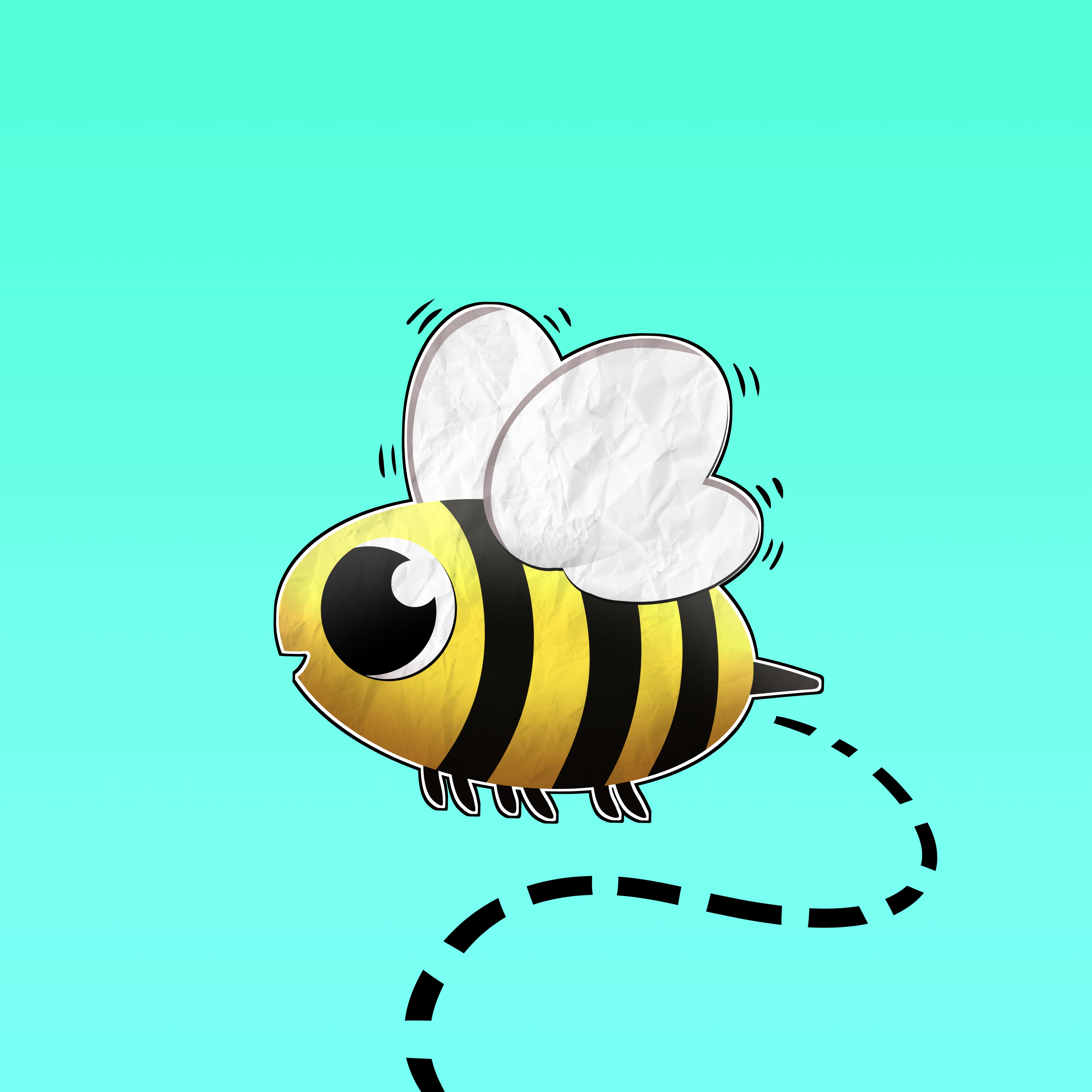 _ _moo_ _moo_ _mooiiooaa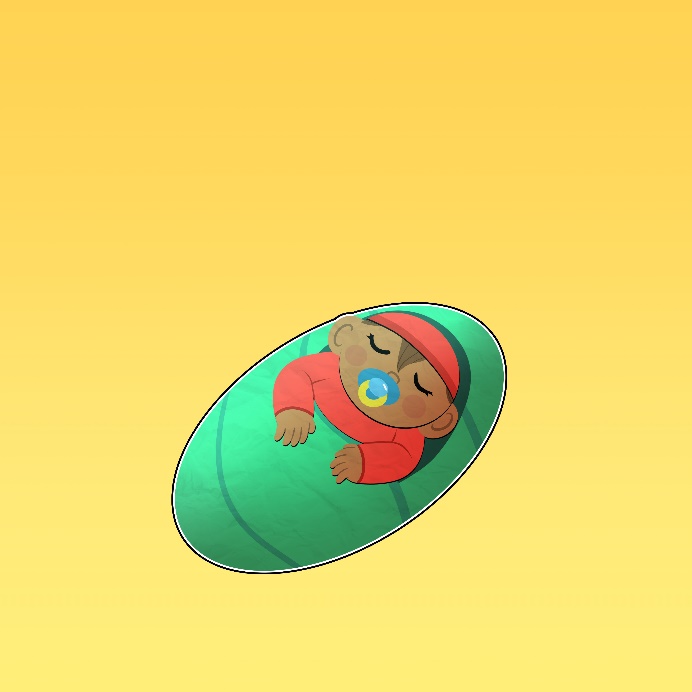 b_ _biib_ _biib_ _biiiiooaa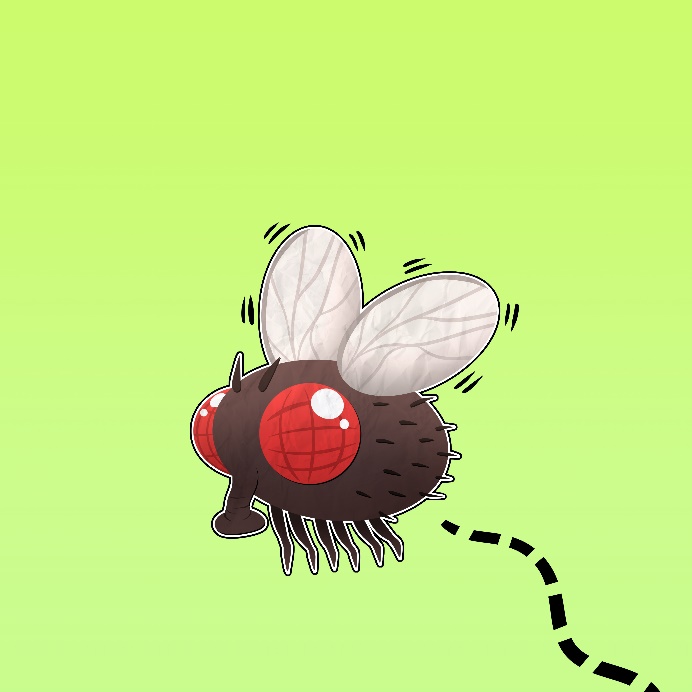 _ _jiins_ _jiins_ _jiinsiiooaa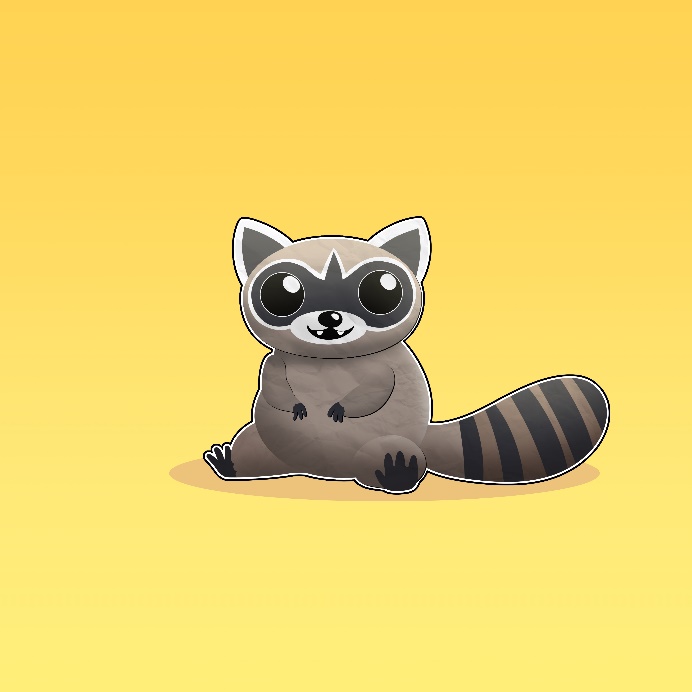 _siban_siban_sibaniea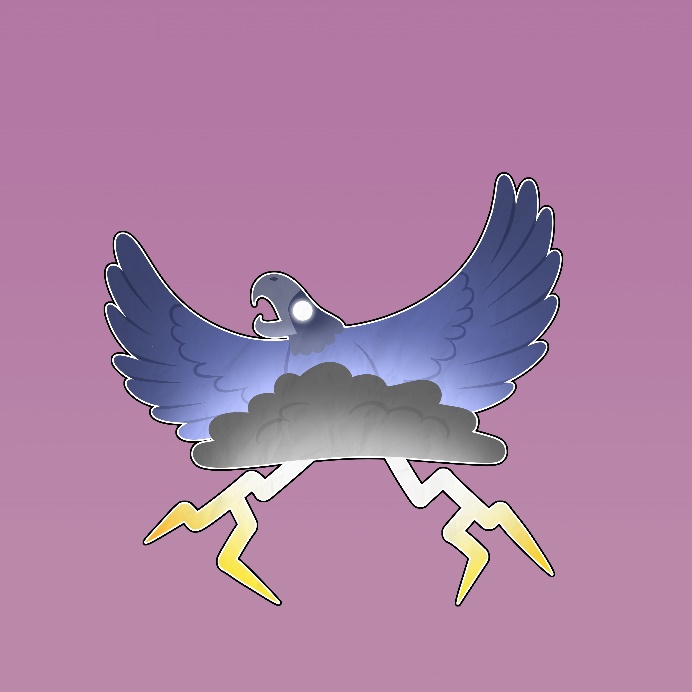 _nimikii_nimikii_nimikiioea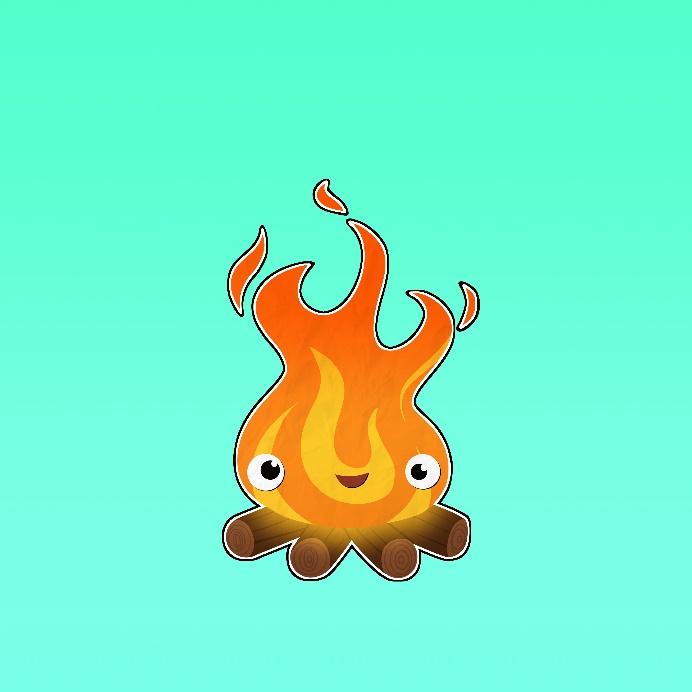 _shkode_shkode_shkodeieo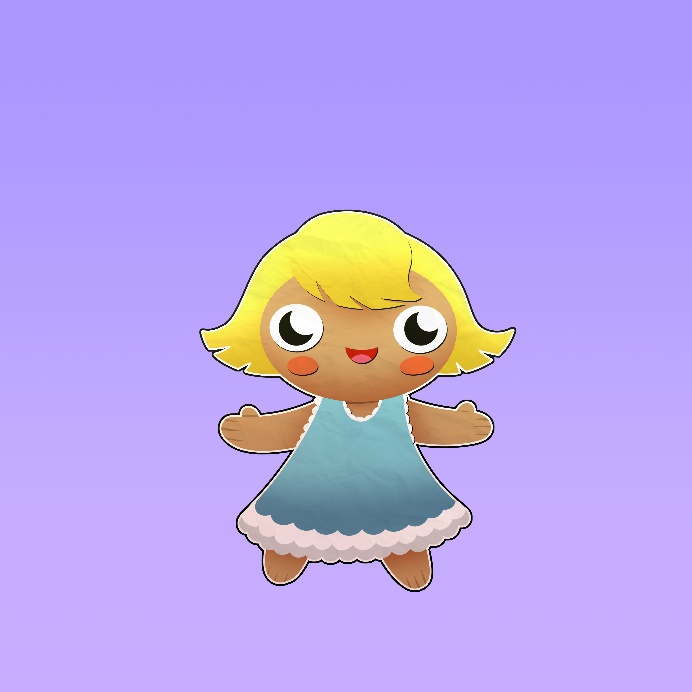 _daaminwaagan_daaminwaagan_daaminwaaganioa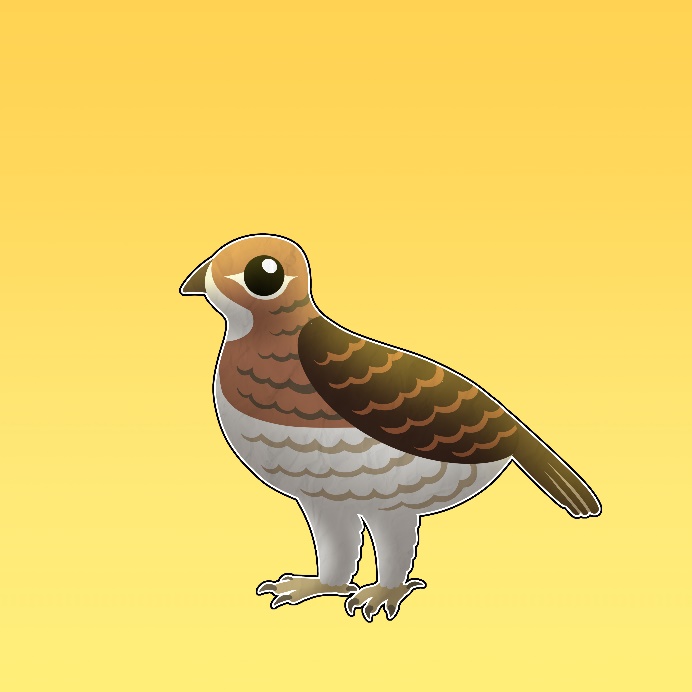 _ine_ine_inejbn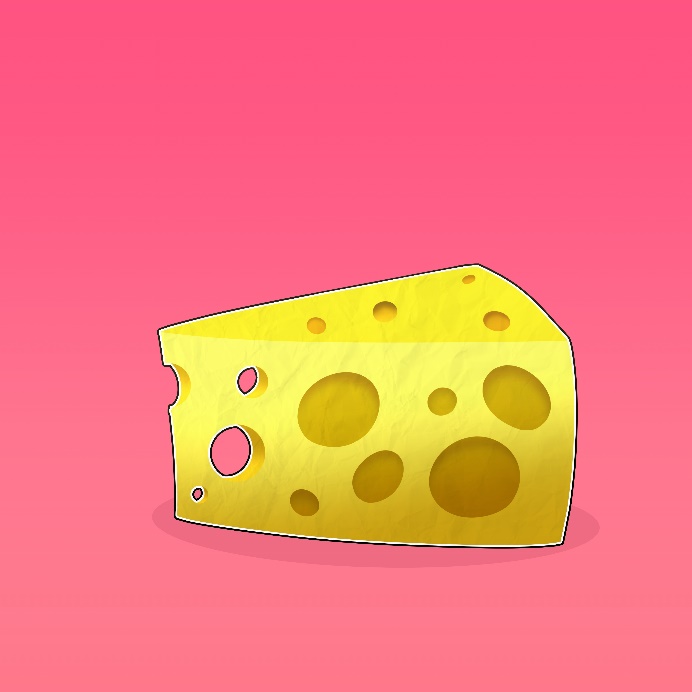 gi_ _i-doodooshaaboogi_ _i-doodooshaaboogi_ _i-doodooshaaboozhchsh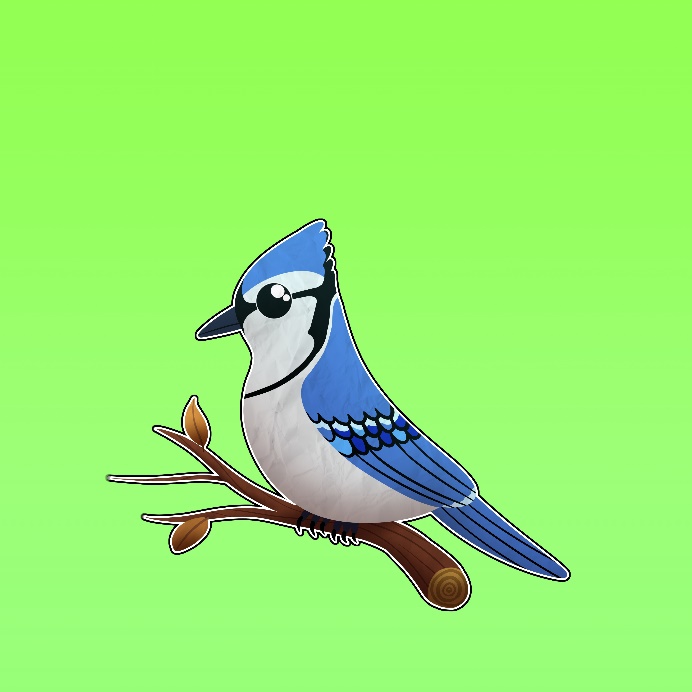 _iindiisi_iindiisi_iindiisizbd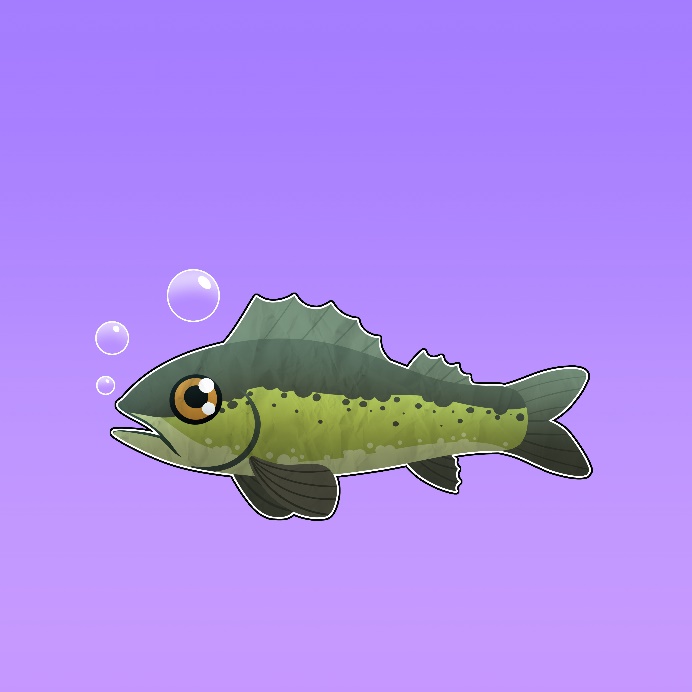 _iigoo_iigoo_iigoogsn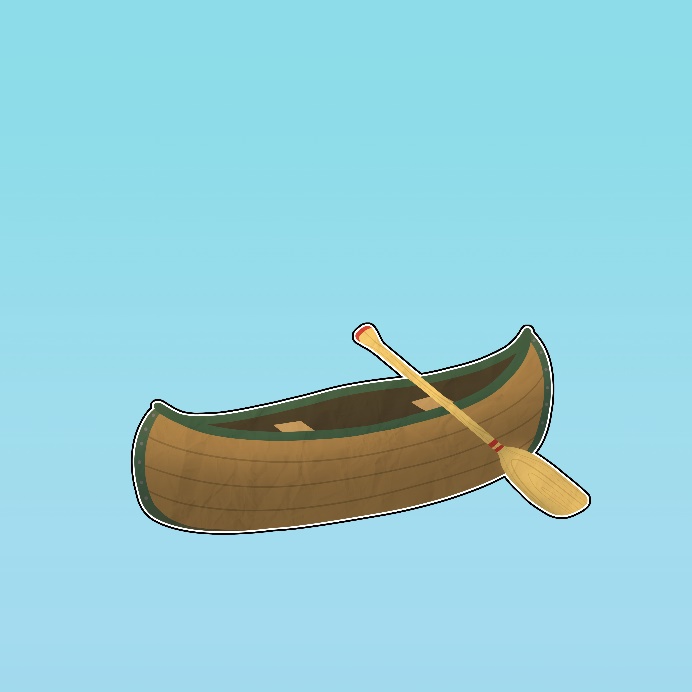 _iimaan_iimaan_iimaanzwj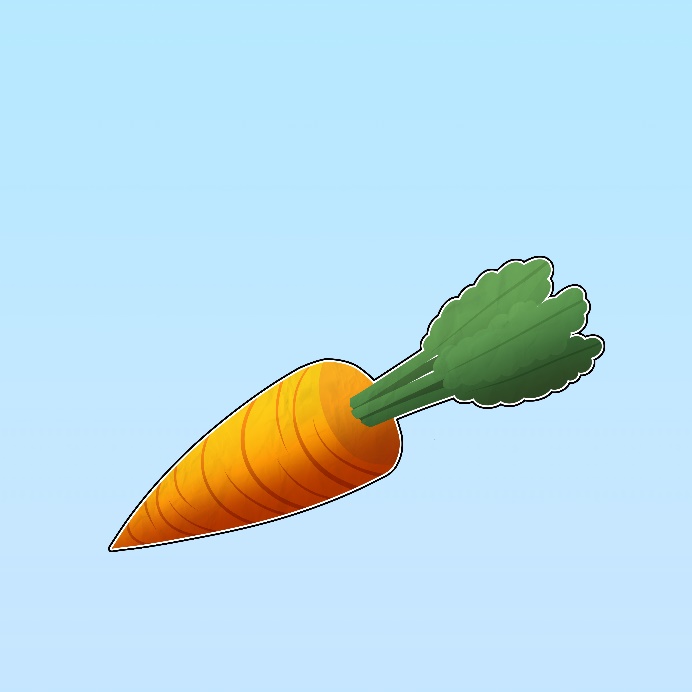 o_aadaako_aadaako_aadaakdmk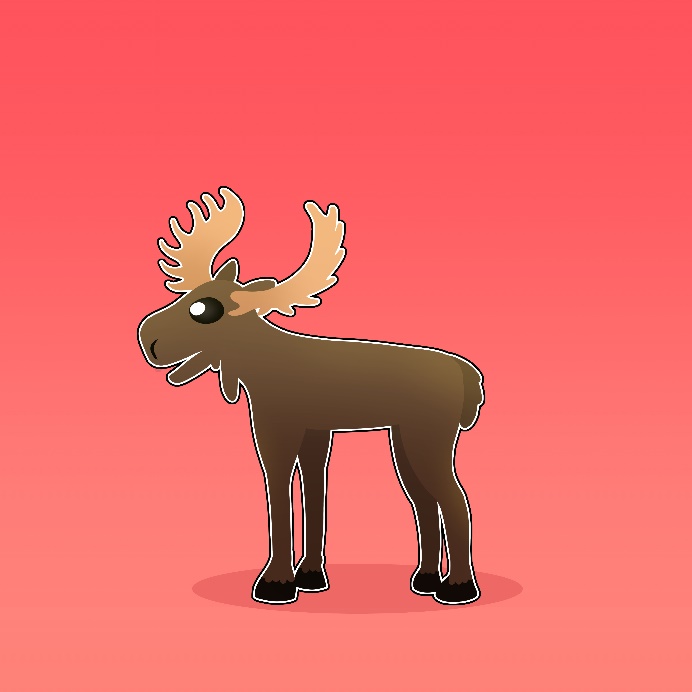 _ooz_ooz_oozsmd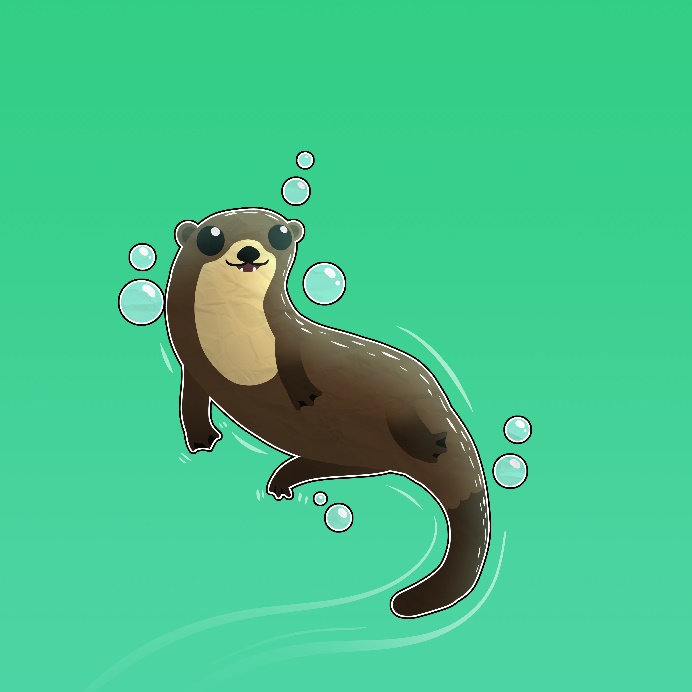 _igig_igig_igigmbn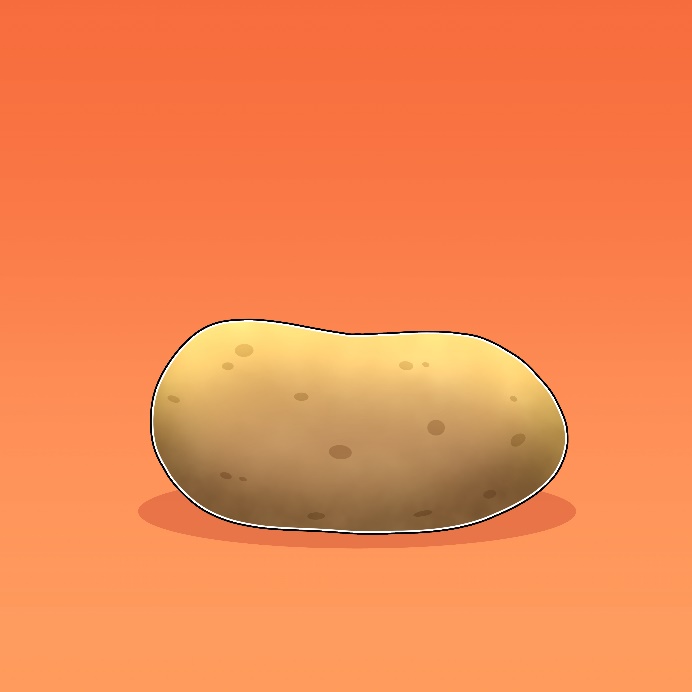 o_ino_ino_inpds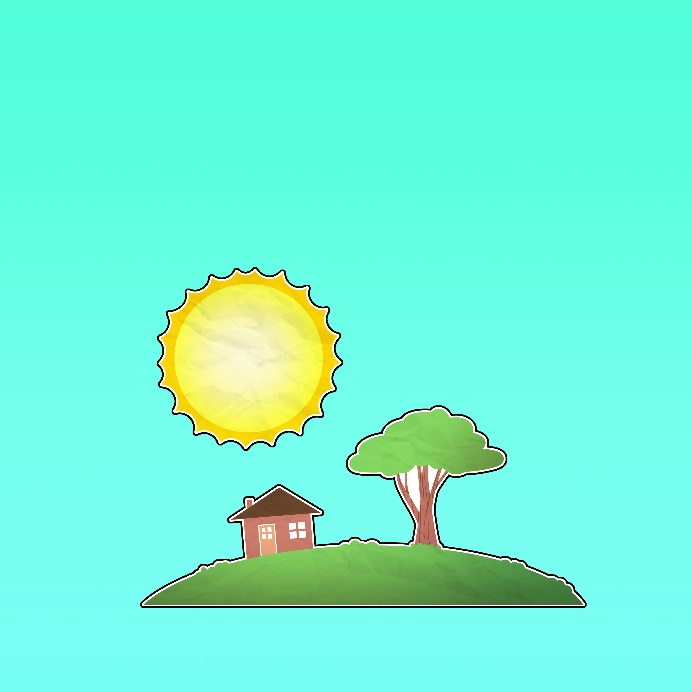 waa_eyaawaa_eyaawaa_eyaadsn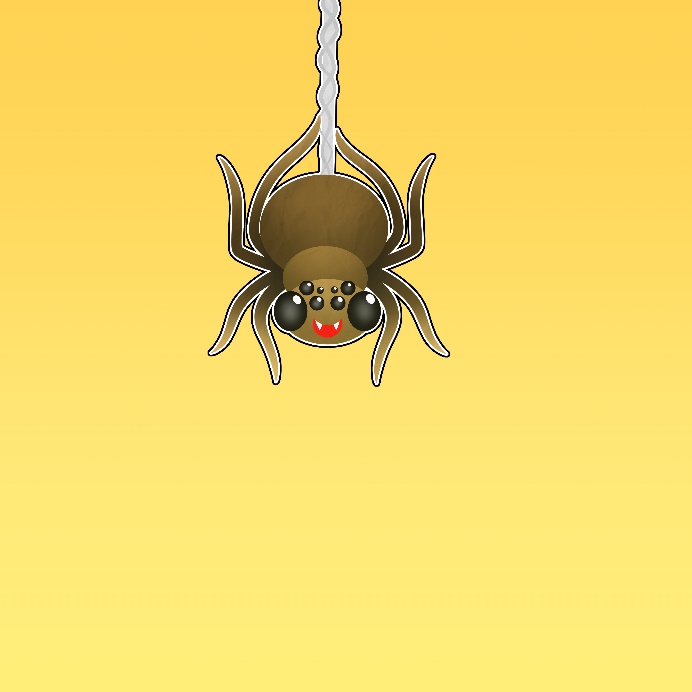 asabiken_ _iiasabiken_ _iiasabiken_ _iizhchsh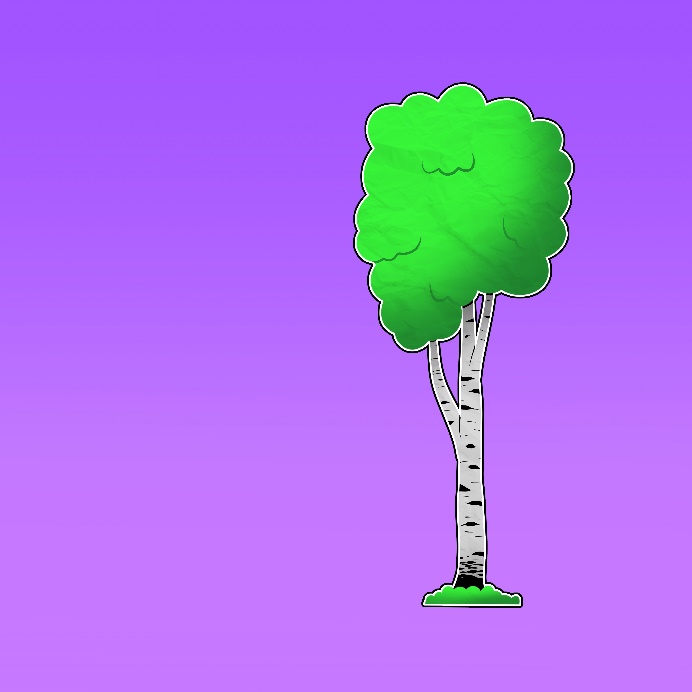 wiigwaasaa_igwiigwaasaa_igwiigwaasaa_igydt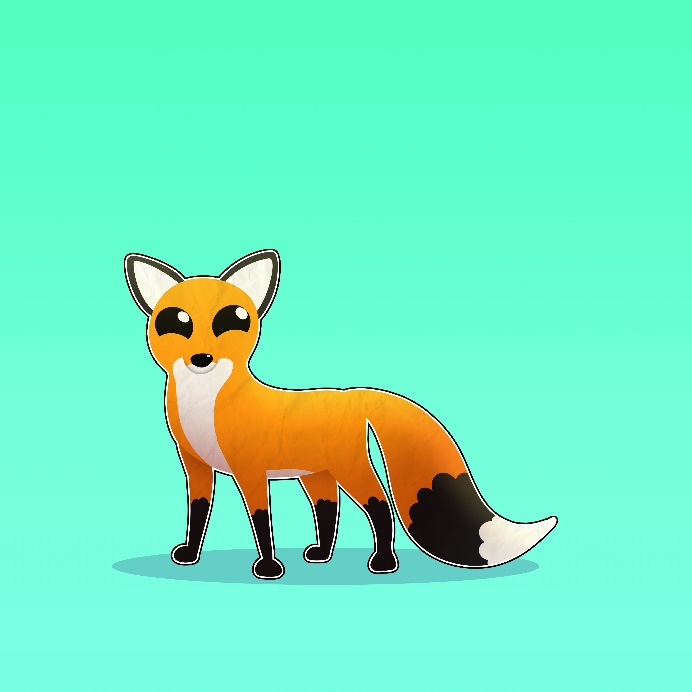 _aagosh_aagosh_aagoshnws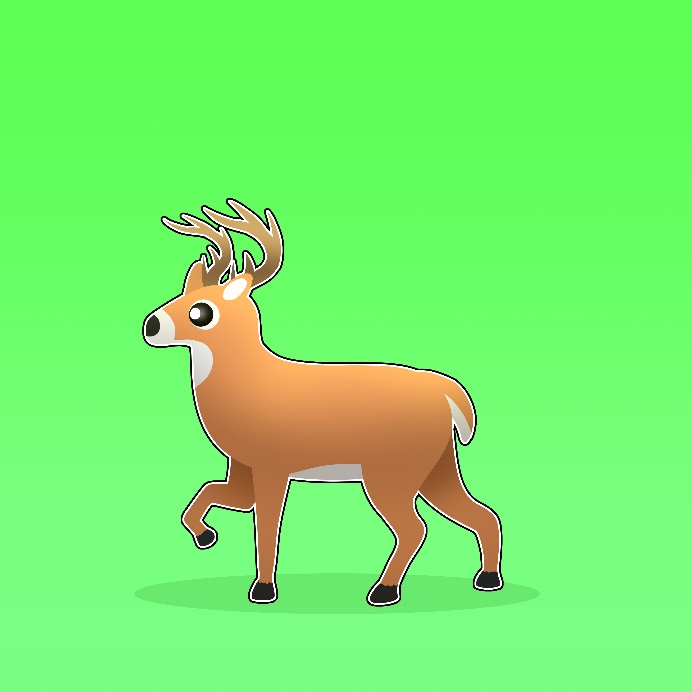 a_aabea_aabea_aabeymg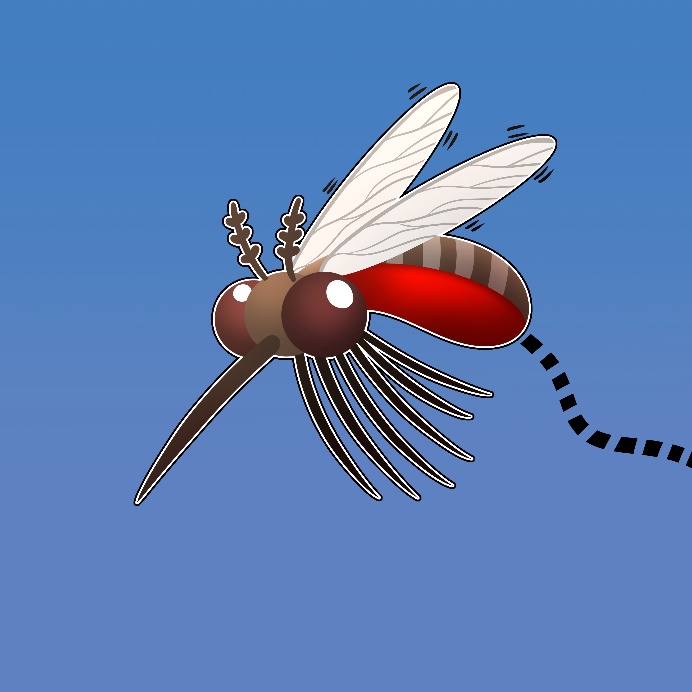 _agime_agime_agimekwz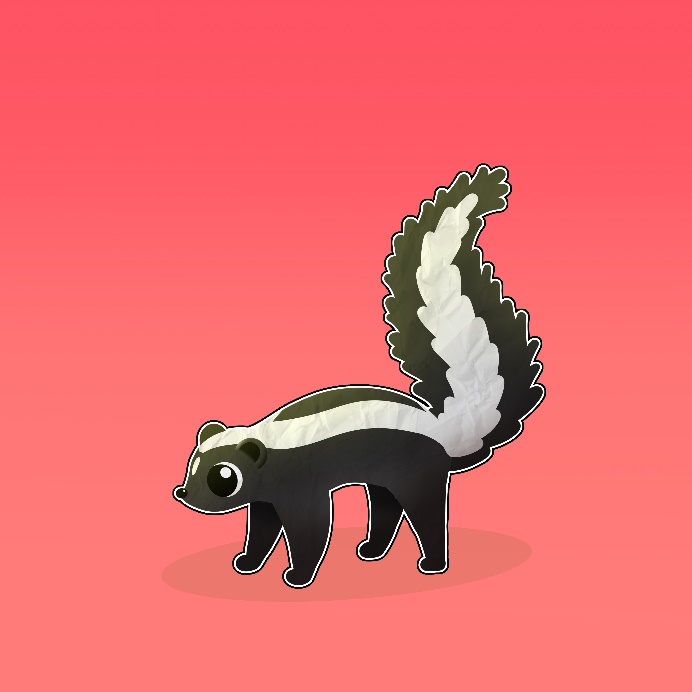 _ _igaag_ _igaag_ _igaagzhchsh